Here is what you need: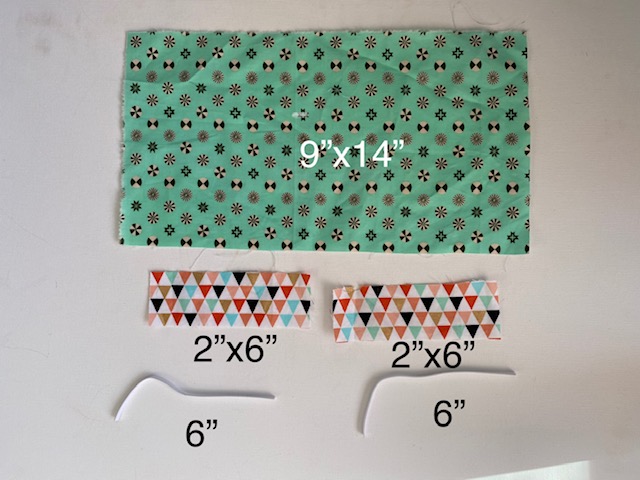 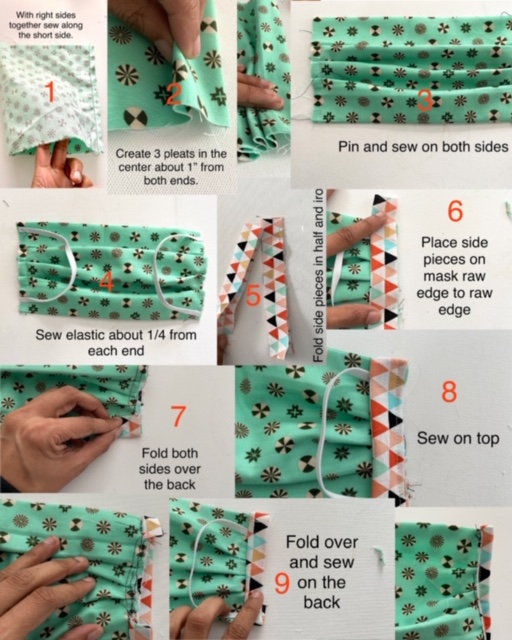 